Конкурсы и грантымарт 2023Предыдущая№КонкурсОписаниеДата окончания приема заявок 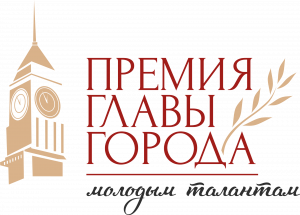 Премия Главы города молодым талантамПодробнее«Премия Главы города молодым талантам» является именной городской премией и вручается ежегодно, с 1993 года талантливой молодёжи города. Лауреатами премии могут стать красноярцы в возрасте от 14 до 35 лет.Премия присуждается по шести номинациям: - за высокие достижения в научной деятельности, - в области образования, - в области культуры и искусства, - достижения в спортивной, общественной, а также профессиональной деятельности.Победителями конкурса, в соответствии с Постановлением, выбираются 50 человек среди призёров олимпиад, соревнований, дипломантов конкурсов и фестивалей, молодых учёных и лидеров общественных объединений. Победитель, кроме звания лауреата Премии Главы города получает денежную премию в размере 70 тысяч рублей, диплом и памятный знак лауреата.14.04.2023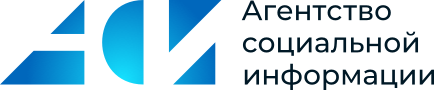 Объявлен XI конкурс проектов развития детского хоккея «Добрый лед»ПодробнееКонкурс впервые проводится на всей территории Российской Федерации в малых городах и селах с населением до 200 тыс. человек.К участию приглашаются некоммерческие негосударственные организации, зарегистрированные в соответствии с законодательством РФ, осуществляющие свою деятельность на территории проведения конкурса, имеющие опыт работы в области спорта или образования, а также органы территориального общественного самоуправления.Победители получат до двух миллионов рублей на реализацию проектов в малых городах и селах России.Направления конкурсных проектов:• «Первые шаги на льду» — работа с детьми до шести лет, в том числе обучение основам катания.
• «В хоккей играют настоящие девчонки» — развитие хоккея для девочек.
• «Команда нашего двора» — развитие дворового хоккея в малых городах и сельской местности, поддержка энтузиастов и тренеров, объединенных идеей здорового образа жизни и способствующих развитию социальной кооперации и улучшению качества жизни.Принимаются заявки только из малых городов (до 200 тыс. населения) и сел. В номинации «В хоккей играют настоящие девчонки» заявки принимаются из любых населенных пунктов.30.04.2023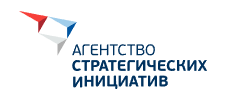 Поддержку Агентства получат проекты, направленные на развитие технологий, улучшение качества жизни и создание возможностей для самореализацииПодробнееКак подать проект на поддержку?Сфера поддержки – самореализация молодежи• Вовлечение молодежи в трудовую деятельность (создание условий и возможностей для получения дополнительного заработка молодежи)• Быстрый вход в профессию и ускоренная адаптация молодых сотрудников в компании• Развитие предпринимательства среди молодежи• Практикоориентированный подход в системе общего и дополнительного образования студентов• Профориентация, стажировки, каникулярная занятость• Программы дополнительного образования и проекты для каникулярного времениПроблема, требующая решенияНедостаточные условия для полноценной и быстрой самореализации молодежиСтейкхолдеры и благополучателиЧастные и государственные образовательные организации, работодатели, органы власти по работе с молодежью, общественные объединенияШкольники, студенты, молодые специалистыМеры поддержкиАгентство в рамках проектной деятельности на безвозмездной основе оказывает следующие виды поддержки:• поддержка проектов в органах государственной власти• продвижение проектов на рынках• консультирование и экспертиза• акселерация проектов• информационная поддержка, включая организацию участия лидеров проектов в мероприятиях Агентства.Агентство не оказывает проектам финансовую поддержку.Подробная информация о мерах поддержки, критериях отбора, механизме и сроках прохождения отбора - в разделе Поддержка проектов.11.04.2023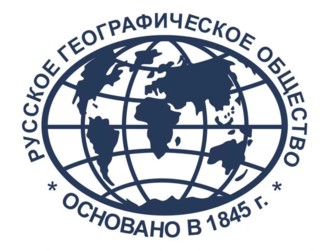 Конкурсный отбор участников медиалагеря проекта «Заповедное дело Русского географического общества»ПодробнееМолодежный клуб Русского географического общества приглашает стать участником медиалагеря проекта "Заповедное дело РГО"Всегда мечтали побывать на Дальнем Востоке, вдохнуть свежий воздух на вершине кавказских гор или оказаться ближе к дикой природе? Тогда заполняйте заявку на участие в медиалагерях проекта Заповедное дело Русского географического общества. Её участники станут настоящими хранителями природы и помогут сотрудникам ООПТ в исследовании территорий национальных парков и заповедников, проводить фото- и видеосъемку, создавать новостные заметки для популяризации бережного отношения к окружающему миру.Заповедное дело РГО – комплекс мероприятий, направленный на проведение медиа и научных эколого-просветительских молодежных проектов на особо-охраняемых природных территориях с целью реализации научных исследований и медиа освещения деятельности ООПТ. Особенностью проекта является научная направленность экологических лагерей, где добровольцы примут участие в исследованиях в рамках научных задач ООПТ.30.04.2023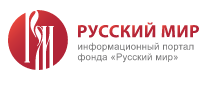 Конкурсы фонда «Русский мир»ПодробнееГРАНТЫ ФОНДА «РУССКИЙ МИР»Гранты фонда «Русский мир» - целевые денежные средства, предоставляемые безвозмездно на конкурсной основе организациям и учреждениям на условиях, определяемых фондом, и с обязательным предоставлением фонду отчета о целевом использовании гранта.Заявки принимаются в течение 2-х установленных периодов в год:1. «Весенняя сессия» - с 1 февраля по 15 марта.2. «Осенняя сессия» - с 1 августа по 15 сентября. Гранты фонда предоставляются по двум направлениям:1. Проекты по продвижению русского языка.2. Проекты культурно-гуманитарной направленности.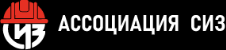 Творческий конкурс БИОТ АРТ-2023ПодробнееЛюбишь творчество и интересна тема безопасности и охраны труда?Присылай свои работы на конкурс БИОТ АРТ и, возможно, именно их выставят в галерее, а ты получишь диплом победителя и ценные призы на выставке БИОТ-2023.Конкурс творческих работ БИОТ АРТ проходит ежегодно в рамках выставки и форума «Безопасность и охрана труда» (БИОТ) с целью создания условий для творческого выражения обучающихся образовательных организаций, стимулирования мотивации к творческой деятельности и формирования интереса к сфере охраны труда и промышленной безопасности.Организатор конкурса – Ассоциация разработчиков, изготовителей и поставщиков средств индивидуальной защиты. Соорганизаторами являются Региональные органы исполнительной власти РФ.17.10.2023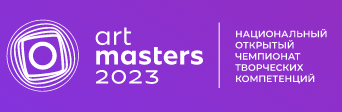 ArtMasters Национальный открытый чемпионат творческих компетенций ПодробнееОткрыт прием заявок на участие в IV Национальном открытом Чемпионате творческих компетенций ArtMasters. Это профессиональные соревнования для молодых специалистов в сфере backstage и цифрового искусства.Компетенции:Юниоры (14-17 лет): 3D-дизайнер, веб-дизайнер, видеомонтажер, видеооператор, геймдизайнер, звукорежиссер кино и медиа, клипмейкер, композитор популярной музыки, сценарист и художник-аниматор.Основная (18-35 лет): веб-дизайнер, геймдизайнер, клипмейкер, медиакомпозитор, режиссер монтажа, саунд-дизайнер, художник по гриму, художник по костюмам, художник-оформитель, звукорежиссер (FOH), художник-аниматор, оператор кино и ТВ, копирайтер, стейдж-менеджер, сценарист, продюсер, моушн-дизайнер. Новые компетенции: аранжировщик, фотограф и графический дизайнер.☑️Призовой фонд 23,75 МЛН ₽, а также призы в виде профессионального оборудования от партнеров чемпионата.☑️Стажировки с возможностью последующего трудоустройства в лучших компаниях креативных индустрий☑️Обучение в Академии ArtMasters☑️Участие в проектах Продюсерского центра ArtMasters☑️Дополнительные баллы при поступлении в творческие ВУЗы страны ↗☑️Новые друзья, коллеги и единомышленникиСтраница регистрации28.05.2023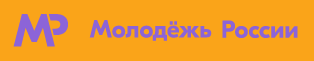 Открыт прием заявок на первый заочный конкурс «Росмолодежь.Гранты 1 сезон»ПодробнееВ конкурсе могут принять участие жители России в возрасте от 14 до 35 лет включительно.В конкурсе представлено 18 номинаций, в числе которых — творчество, культура, спорт, ЗОЖ, науки и технологии, добровольчество, защита семейных ценностей, гражданская идентичность, экологическое просвещение, наставничество, молодежный туризм.Максимальный размер гранта составит один миллион рублей. На конкурс можно представить не более одной заявки, содержащей один проект в одной из номинаций.Заявки принимаются на сайте Росмолодежи до 12:00 по московскому времени 20 апреля 2023 года.В субъектах Российской Федерации проходят образовательно-просветительские мероприятия, посвященные старту конкурса «Росмолодежь.Гранты 1 сезон». Найти свой регион и присоединиться можно на платформе «Яндекс.Документы».Онлайн-марафон, посвященный старту заочного конкурса для физических лиц в 2023 году «Росмолодёжь. Гранты 1 сезон», проходит в социальной сети «ВКонтакте». Вопросы о конкурсе можно задать в чат-боте. Работает также круглосуточная горячая линия для молодежи России 8 (800) 333 77 37.Конкурс проводится с 2011 года. За это время победителями стали более 24 тыс. инициатив. Было выдано грантов на общую сумму 15 млрд рублей. 20.04.2023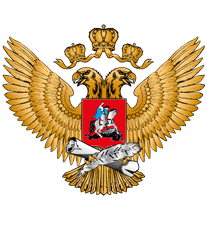 Министерство просвещения Российской ФедерацииКонкурс на предоставление грантов на развитие образовательных кластеров проекта «Профессионалитет»ПодробнееМинпросвещения России проводит конкурс на предоставление грантов на развитие образовательных кластеров проекта «Профессионалитет»Гранты предоставляются в форме субсидий из федерального бюджета по результатам конкурса государственным образовательным организациям субъектов России или федеральным государственным образовательным организациям, реализующим программы среднего профессионального образования.Заявки принимаются до 10:00 (по московскому времени) 3 апреля 2023 года.Сведения о грантах размещаются на едином Портале предоставления мер финансовой государственной поддержки, а также на официальном сайте Минпросвещения России.03.04.2023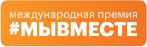 Международная Премия #МЫВМЕСТЕКраевой центр поддержки общественных инициативДо 15 мая можно подать заявку в 11 номинациях.

Цель Премии – поддержать значимые инициативы, направленные на помощь людям и улучшение качества жизни в России и мире.

Сферы участия: помощь гражданам, экология, туризм, раскрытие талантов и воспитание личности, развитие здравоохранения и культуры здорового образа жизни, сохранение исторической памяти и многое другое.

Подать заявку могут добровольцы – граждане РФ старше 14 лет, НКО и представители бизнеса.

Также в этом году появились номинация «Обучение служением» и спецноминация «Наставничество года».

Победители получат:
— общественное признание
— грант до 3 000 000 ₽
— специальная благодарность от руководства страны
— статус «Партнер национальных проектов»
— путешествие по России и дополнительные баллы в конкурсах от АНО «Россия — страна возможностей»
— включение и интеграция в сообщество #МЫВМЕСТЕ
— прохождение образовательной программы
— бесплатное участие в ПМЭФ
— продвижение в СМИ, публикация в сборнике для тиражирования, медиасопровождение от АНО «Национальные приоритеты»

Свои проекты финалисты будут защищать в Москве очно. А победители Международной Премии #МЫВМЕСТЕ смогут выбрать себе наставника из числа членов Оргкомитета, известных государственных и общественных деятелей, первых лиц страны.15.05.2023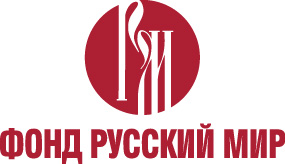 Фонд "Русский мир" объявил гранты по двум направлениям:1. Проекты, целью которых является продвижение русского языка и поддержка программ его изучения;2. Проекты культурно-гуманитарной направленности, целью которых является формирование интереса к культуре, истории и современной жизни России.ПодробнееНа соискание грантов Фонда могут быть представлены следующие проекты:2. Проекты по второму направлению:проведение форумов, конференций, симпозиумов, круглых столов, посвященных исследованию России, ее истории и культуры, ее роли в развитии мировой цивилизации;выпуск и продвижение русскоязычных средств массовой информации, в том числе электронных и сетевых, иных информационных ресурсов;проведение комплекса мероприятий, направленных на сохранение исторической памяти;подготовку и проведение выставок, выпуск альбомов, создание видеоконтента о Русском мире и его выдающихся представителях;проведение тематических фестивалей, праздников, конкурсов исполнительского мастерства, авторской песни, русского романса, русской духовной культуры;осуществление иных мероприятий культурно-гуманитарной направленности, посвященных русской культуре в контексте мировой культуры.Предельный размер запрашиваемой суммы гранта фондом не регламентируется и определяется соискателем самостоятельно.15.09.2023 по проектам, реализация которых начинается с 01.01.2024 (осенняя сессия)Творческие и социально ориентированные конкурсы для всех желающихТворческий конкурс «О героях былых времён»Творческий конкурс «Маяковский? Не. Не слышали!»Конкурс «Добрый огород»Фотоконкурс «Вспомним»Конкурс молодёжных проектов РосмолодежьКонкурс “Большая перемена” 2023Конкурс рисунка «Фэнтези и сказки»Конкурс работ «История семьи – история Отечества»Конкурс эссе «Молодежь, создающая мирное будущее»Творческий конкурс «Идеи, преображающие города»Конкурс программ по приобщению к чтениюФотоконкурс «Без барьеров»21.04.202323.04.202301.05.202330.04.202320.04.202315.05.202314.05.202309.07.202315.06.202325.04.202315.04.202330.04.2023